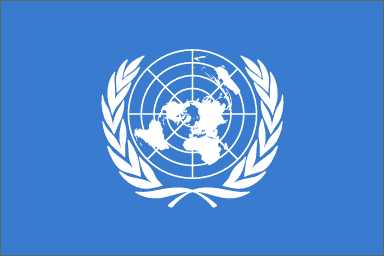 2.1.1 DECLARACIÓN UNIVERSAL DE DERECHOS HUMANOSArtículo 7 Todos son iguales ante la ley y tienen, sin distinción, derecho a igual protección de la ley. Todos tienen derecho a igual protección contra toda discriminación que infrinja esta Declaración y contra toda provocación a tal discriminación. 